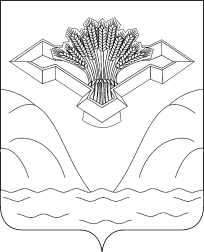 Российская ФедерацияСамарская областьАДМИНИСТРАЦИЯ СЕЛЬСКОГО ПОСЕЛЕНИЯ ВЕРХНИЕ БЕЛОЗЕРКИМУНИЦИПАЛЬНОГО РАЙОНА СТАВРОПОЛЬСКИЙСАМАРСКОЙ ОБЛАСТИПОСТАНОВЛЕНИЕ от 20 сентября 2021 года                                                                                  № 55О проведении общественных обсуждений по проекту межевания территории в границах территориальной зоны «Ж2 Зона застройки малоэтажными жилыми домами» застроенной многоквартирными домами № 1 по улице Мира, №№ 2,3 по переулку Восточный, № 4 по улице Щербакова в селе Верхние Белозерки сельского поселения Верхние Белозерки муниципального района Ставропольский Самарской областиВ соответствии со статьями 45, 46 Градостроительного кодекса Российской Федерации, руководствуясь статьей 28 Федерального закона от 06.10.2003 № 131-ФЗ «Об общих принципах организации местного самоуправления в Российской Федерации», постановлением «Об утверждении Положения об организации и проведении общественных или публичных слушаний по вопросам градостроительной деятельности на территории сельского поселения Верхние Белозерки муниципального района Ставропольский Самарской области от 13.12.2019г. № 41, Уставом сельского поселения Верхние Белозерки муниципального района Ставропольский Самарской области администрация сельского поселения Верхние Белозерки ПОСТАНОВЛЯЕТ:Провести на территории сельского поселения Верхние Белозерки муниципального района Ставропольский Самарской области общественные обсуждения по проекту межевания территории в границах территориальной зоны «Ж2 Зона застройки малоэтажными жилыми домами» застроенной многоквартирными домами № 1 по улице Мира, №№ 2,3 по переулку Восточный, № 4 по улице Щербакова в селе Верхние Белозерки сельского поселения Верхние Белозерки муниципального района Ставропольский Самарской области (далее также – Проект) Приложение 1.Срок проведения общественных обсуждений по Проекту — с 20.09.2021 года по 17.10.2021 года. Срок проведения общественных обсуждений исчисляется с момента оповещения жителей поселения о времени и месте их проведения до дня опубликования заключения о результатах общественных обсуждений. Срок проведения общественных обсуждений, может быть увеличен на срок не более 5 дней с учетом срока, необходимого на официальное опубликование заключения о результатах общественных обсуждений.Органом, уполномоченным на организацию и проведение общественных обсуждений является Администрация сельского поселения Верхние Белозерки муниципального района Ставропольский Самарской области (далее по тексту – Администрация).Информация о Проекте, перечне информационных материалов к нему, о порядке и сроках проведения общественных обсуждений, о месте и дате открытия и сроках проведения экспозиции, о днях и часах, в которые возможно посещение указанных экспозиции, информация о порядке, сроке и форме внесения участниками общественных обсуждений предложений и замечаний, касающихся Проекта указаны в оповещении о проведении общественных обсуждений - Приложение 2 к настоящему постановлению.Администрации сельского поселения Верхние Белозерки:Оповестить о начале общественных осуждений по Проекту Приложение 2 к настоящему постановлению;В соответствии с Положением об организации и проведении общественных или публичных слушаний по вопросам градостроительной деятельности на территории сельского поселения Верхние Белозерки муниципального района Ставропольский Самарской области от 13.12.2019 №41 разместить оповещение о начале общественных обсуждений по Проекту на информационных стендах у здания Администрации;Обеспечить размещение Проекта, подлежащего рассмотрению на общественных обсуждениях, и информационных материалов к нему на официальном сайте поселения в сети «Интернет»: http://v.belozerki.stavrsp.ru/obs в срок согласно Приложения 2 к настоящему постановлению.Обеспечить проведение экспозиции по Проекту в срок согласно Приложения 2 к настоящему постановлению;Обеспечить беспрепятственный прием замечаний и предложений от участников общественных обсуждений, жителей поселения и иных заинтересованных лиц по Проекту;Назначить лицом, ответственным за формирование записей в электронной книге (журнале) учета посетителей экспозиции Проекта посредством официального сайта администрации в сети «Интернет»: http://v.belozerki.stavrsp.ru/obs ведущего специалиста администрации сельского поселения Верхние Белозерки – Самойлову Анастасию НиколаевнуНазначить лицом, ответственным за ведение протокола общественных обсуждений по Проекту, сбор, и обобщение мнений, замечаний и предложений, представленных участниками общественных обсуждений и подготовку заключения о результатах общественных обсуждений ведущего специалиста администрации сельского поселения Верхние Белозерки – Самойлову Анастасию Николаевну.Настоящее постановление является оповещением о проведении общественных обсуждений и подлежит опубликованию в газете «Верхне Белозерский Вестник» и на официальном сайте Администрации в сети «Интернет»: http://v.belozerki.stavrsp.ru .Глава поселения Верхние Белозерки муниципального района Ставропольский Самарской области                                                                                                  А.Л. МоторинПриложение № 2к постановлению Главы сельского поселения Верхние Белозеркимуниципального района СтавропольскийСамарской областиот 03.06.2021 № 32Дата: 20 сенября2021 годаОПОВЕЩЕНИЕо начале общественных обсужденийАдминистрация сельского поселения Верхние Белозерки муниципального района Ставропольский Самарской области в соответствии с Положением об организации и проведении общественных обсуждений, публичных слушаний по вопросам градостроительной деятельности на территории сельского поселения Верхние Белозерки муниципального района Ставропольский Самарской области, утвержденным решением Собрания представителей сельского поселения Верхние Белозерки муниципального района Ставропольский Самарской области от 13.12.2019 № 41, оповещает о начале общественных обсуждений по проекту межевания территории в границах территориальной зоны «Ж2 Зона застройки малоэтажными жилыми домами» застроенной многоквартирными № 1 по улице Мира, №№ 2,3 по переулку Восточный, № 4 по улице Щербакова в селе Верхние Белозерки сельского поселения Верхние Белозерки муниципального района Ставропольский Самарской области . Перечень информационных материалов к рассматриваемому проекту:проект межевания территории в границах территориальной зоны «Ж2 Зона застройки малоэтажными жилыми домами» застроенной многоквартирными № 1 по улице Мира, №№ 2,3 по переулку Восточный, № 4 по улице Щербакова в селе Верхние Белозерки сельского поселения Верхние Белозерки муниципального района Ставропольский Самарской области;Проект (информационные материалы к нему) будет размещен с «27» сентября 2021 года на официальном сайте администрации сельского поселения Верхние Белозерки муниципального района Ставропольский Самарской области в сети Интернет в разделе «Деятельность», подразделе «Градостроительство», во вкладке «Общественные обсуждения или публичные слушания», в подразделе «2021 год» (ссылка на веб-страницу сайта: http://v.belozerki.stavrsp.ru/obs).Срок проведения общественных обсуждений: с «20» сентября 2021 до «17» ноября 2021 года.С документацией по подготовке и проведению общественных обсуждений можно ознакомиться на официальном сайте администрации сельского поселения Верхние Белозерки муниципального района Ставропольский Самарской области (445147, Самарская область, Ставропольский район, с. Верхние Белозерки, ул. Советская, 8А) в сети Интернет по адресу: http://v.belozerki.stavrsp.ru в разделе «Деятельность», подразделе «Градостроительство», во вкладке «Общественные обсуждения или публичные слушания» (ссылка на веб-страницу сайта:  http://v.belozerki.stavrsp.ru /obs).Срок проведения экспозиции: с «27» сентября 2021 до «17» ноября 2021 года, на официальном сайте администрации сельского поселения Верхние Белозерки муниципального района Ставропольский Самарской области в сети Интернет по адресу:  http://v.belozerki.stavrsp.ru  в разделе «Деятельность», подразделе «Градостроительство», во вкладке «Общественные обсуждения или публичные слушания», в подразделе «2021 год» (ссылка на веб-страницу сайта:  http://v.belozerki.stavrsp.ru /obs).Предложения и замечания по проекту можно подавать в срок с «27» сентября 2021 до «17» ноября 2021 года:1) посредством записи в электронной книге (журнале) учета посетителей экспозиции Проекта, подлежащего рассмотрению на общественных обсуждениях на официальном сайте Администрации в сети «Интернет»: http://v.belozerki.stavrsp.ru, в любое время суток;2) в письменной форме почтовым отправлением на адрес администрации: 445147, Самарская область, Ставропольский район, с. Верхние Белозерки, ул. Советская, 8А;3) посредством записи в книге (журнале) учета посетителей экспозиции Проекта, подлежащего рассмотрению на общественных обсуждениях.Участники общественных обсуждений при внесении замечаний и предложений в целях идентификации представляют сведения о себе:− для физических лиц: фамилию, имя, отчество (при наличии), дату рождения, адрес места жительства (регистрации) (с указанием требуемых сведений или приложением копий документов, подтверждающих такие сведения);− для юридических лиц: наименование, основной государственный регистрационный номер, место нахождения и адрес (с указанием требуемых сведений или приложением копий документов, подтверждающих такие сведения).Участники общественных обсуждений, являющиеся правообладателями соответствующих земельных участков и (или) расположенных на них объектов капитального строительства и (или) помещений, являющихся частью указанных объектов капитального строительства, также представляют сведения соответственно о таких земельных участках, объектах капитального строительства, помещениях, являющихся частью указанных объектов капитального строительства, из Единого государственного реестра недвижимости и иные документы, устанавливающие или удостоверяющие их права на такие земельные участки, объекты капитального строительства, помещения, являющиеся частью указанных объектов капитального строительства.Порядок проведения публичных слушаний, общественных обсуждений определен решением Собрания представителей сельского поселения Верхние Белозерки муниципального района Ставропольский Самарской области от Верхние Белозерки от 13.12.2019 № 41 «Об утверждении Положения об организации и проведении общественных или публичных слушаний по вопросам градостроительной деятельности на территории сельского поселения Верхние Белозерки муниципального района Ставропольский Самарской области».Организатор общественных обсужденийГлава сельского поселения Верхние Белозерки					А.Л. Моторин